Your recent request for information is replicated below, together with our response.I would be obliged for you to provide the following information on sexual crimes recorded and detected by Police Scotland. Between January 2021 and January 2023, the total number of sexual crimes, by crime classification, recorded by Police Scotland in Dundee, Fife, Perth and Kinross and Angus, broken down byBy month. By local authorityBy crime classification (Rape, Assault with intent to rape, Sexual assault (pre-SOSA 2009), Sexual assault (SOSA 2009), Lewd & libidinous practices, Taking, distribution, possession of indecent photos of children, Communicating indecently (SOSA 2009), Communications Act 2003 (sexual), Sexual exposure (SOSA 2009), Public indecency (common law), Other sexual crimes (SOSA 2009), Other sexual crimes (non-SOSA 2009), Threatening / Disclosure of intimate image)Detection numberIn response to your request, please see the attached excel documents titled ‘Applicant Data 1’ and ‘Applicant Data 2’ which provide the number of recorded and detected Sexual (Group 2) crimes, broken down by classification, month and local authority. All statistics are provisional and should be treated as management information. All data have been extracted from Police Scotland internal systems and are correct as at 23rd January 2023.If you require any further assistance please contact us quoting the reference above.You can request a review of this response within the next 40 working days by email or by letter (Information Management - FOI, Police Scotland, Clyde Gateway, 2 French Street, Dalmarnock, G40 4EH).  Requests must include the reason for your dissatisfaction.If you remain dissatisfied following our review response, you can appeal to the Office of the Scottish Information Commissioner (OSIC) within 6 months - online, by email or by letter (OSIC, Kinburn Castle, Doubledykes Road, St Andrews, KY16 9DS).Following an OSIC appeal, you can appeal to the Court of Session on a point of law only. This response will be added to our Disclosure Log in seven days' time.Every effort has been taken to ensure our response is as accessible as possible. If you require this response to be provided in an alternative format, please let us know.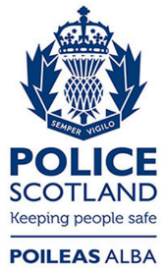 Freedom of Information ResponseOur reference:  FOI 23-0115Responded to:  7th February 2023